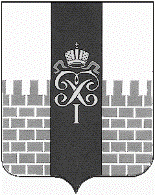 МЕСТНАЯ АДМИНИСТРАЦИЯ МУНИЦИПАЛЬНОГО ОБРАЗОВАНИЯ ГОРОД ПЕТЕРГОФ__________________________________________________________________РАСПОРЯЖЕНИЕ (проект)«____» ____ 2018 г.                                                                                      № ____О внесении изменений в распоряжение местной администрации муниципального образования город Петергоф от 13.06.2018 № 92 «Об утверждении Положения о порядке проведения регионального дня приема граждан главой местной администрации муниципального образования город Петергоф, и (или) уполномоченными им на это лицами»        В соответствии с частью 2 статьи 47 Федерального закона от 06.10.2003 № 131-ФЗ «Об общих принципах организации местного самоуправления в Российской Федерации», частью 8 статьи 33 Закона Санкт-Петербурга от 23.09.2009 № 420-79 «Об организации местного самоуправления в Санкт-Петербурге», частью 1 статьи 37 Устава муниципального образования город Петергоф1. Внести изменения в пункт 2 распоряжения местной администрации муниципального образования город Петергоф от 13.06.2018 № 92 «Об утверждении Положения о порядке проведения регионального дня приема граждан главой местной администрации муниципального образования город Петергоф и (или) уполномоченными им на это лицами»: слово «издания» заменить словом «опубликования».2. Настоящее распоряжение вступает в силу со дня его официального опубликования. Глава местной администрации  муниципального образованиягород Петергоф                                                                                    А.В. Шифман